«Классическая музыка детям»Нужна ли детям классическая музыка? Классическая музыка оказывает на детей, бесспорно, положительное влияние. В наш век компьютерных технологий,  когда  у ребенка больше развит интерес к жизни виртуальной,  мы  должны помочь ему формировать эстетическую и художественную культуру. В этом поможет нам именно классическая музыка. Ещё в дошкольном возрасте можно использовать музыкальные игры для детей, которые не только прививают любовь к музыке, но и учат отличать истинное искусство от подделки. Для этого следует использовать специальные методики и способы. Так как именно этот возраст является самым подходящим для восприятия всего прекрасного, важно учитывать, чтобы классическая музыка для детей была разнообразна. Ребенку будет полезно послушать как весёлые и лёгкие композиции, так и серьёзные, глубокие. А посещение концерта классической музыки для детей не пройдёт бесследно, впечатление от услышанного останется надолго.Преимущества знакомства ребенка с классической музыкойИзучение или просто регулярное прослушивание классической музыки: - позволит расширить познания в музыке, - будет способствовать поддержанию интереса к музыке, - побудит детей проявлять свои эмоции в творческой деятельности. Без сомнения, для детей здорово слушать классику, ведь им хочется потом выражать свои впечатления от услышанного в рисунке, образном слове, различных инсценировках. И не важно, будет это музыка Моцарта для детей, Чайковского или Глинки. Дети становятся более эмоционально отзывчивыми, учатся сопереживать музыке, а значит, и всему окружающему. И, конечно, для детей полезна классика потому, что она расширяет их знания в мировой музыкальной культуре разных стилей и эпох. Ребенок, который с детства познакомился с классическими музыкальными произведениями, будет обладать утончённым вкусом, что поможет ему и в дальнейшей взрослой жизни. Дошкольное детство - период, наиболее благоприятен в отношении становления музыкальности. Музыка окружает нас с самого рождения. Малыш еще не знает язык, не понимает слов, но, слушая колыбельную, успокаивается и засыпает. На музыкальных занятиях дети много слушают музыку: это музыка разучиваемых песен и музыка, сопровождающая движения (пляски, упражнения, игры, т. е. ту музыку, которая выполняет важную, но прикладную роль.Однако, с третьего года жизни нужно специально слушать именно классическую музыку для малышей.Детям очень нравится «Детский альбом» П. И. Чайковского и такие пьесы как «Болезнь куклы», «Марш оловянных солдатиков» сразу находит отклик в душе ребенка (вызывают чувства сопереживания, радости. Малыши хорошо понимают термин «музыка умеет рассказывать» и никогда не боятся этих образов, часто просят послушать еще и еще эти пьесы. Пьесы «Аквариум», «Слон», «Длинноухие» К. Сен-Санса, «Балет невылупившихся птенцов» М. П. Мусоргского, «Бабочка» Куперена – вызывают просто восторг у малышей и желание подражать данным персонажам. П. Чайковский "Детский альбом"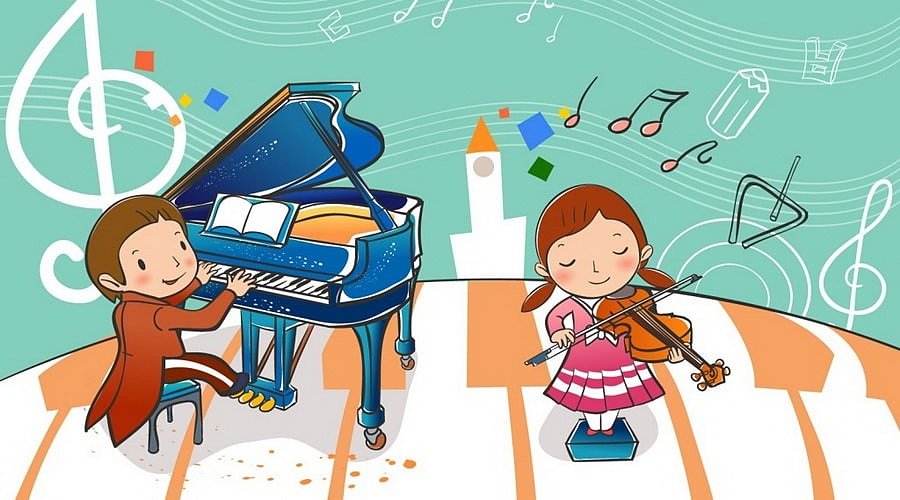 Давайте вместе прививать детям желание слушать классику, находить в этом радость. И пусть малыш воспринимает музыку по-своему. Ему это необходимо. Ведь музыка - это самый субъективный вид искусства.Вопрос о музыкальном репертуаре, на котором строится развитие дошкольника, очень важный и острый. Здесь безусловное предпочтение должно быть отдано классической музыке.Слушайте классическую музыку с малышами в детском саду, дома, в концертном зале. Будем слушать, понимать и принимать лучшее, что создано в музыке, то, что называется классикой! короля" В современной психологии существует даже отдельное направление – это музыкотерапия.  Полезно не только прослушивать музыку в записи, но и исполнять песни самим. Для ребенка очень важным является «живой» голос матери. Поэтому весьма благоприятное воздействие оказывает пение колыбельных песен: они успокаивают, приводят малыша в равновесие, создают обоюдный благоприятный эмоциональный фон. Для индивидуального исполнения матерям рекомендуются лирические песни, которые по характеру мелодии близки к колыбельным, обладая успокаивающим воздействием на детей.